Spēkratu[automobiļu] iekšdedzes motoriLaboratorijas darbs Nr. 4 Tēma : Vispārējās mērīšanas instrumentiDarba mērķis: Iepazīties ar instrumentiem un metodēm kā nosaka detaļu virsmu ģeometriskos izmērus. Uzdevums: Noteikt dažādu spēkrata detaļu izmērus ar dažādiem instrumentiem:1-Ārējo cilindrisko virsmu grupas detaļām [virzulis, pirksts]2-Iekšējām cilindriskām virsmām [cilindra čaula, urbumi];3-Savstarpējiem salāgojumiem [virzulis- cilindra čaula];Iekārtas, instrumenti, piederumi:- Spēkrata motora virzuļa grupas sastāvdaļas;- elektroniska formāta mācību materiāls tehniskā literatūra;- spraugmēri, pulksteņa tipa indikators, mikrometrs, bīdmēri un kalibrējošā sliede.Apgūt:1.Cilindrisku [ārēju un iekšēju] virsmu mērīšanas instrumentus un metodes; 2.Salāgojumu izmēru noteikšanu pēc mērīšanas metodes;3.Detaļu masveida izmēru kontroli ar šablonu metodi . 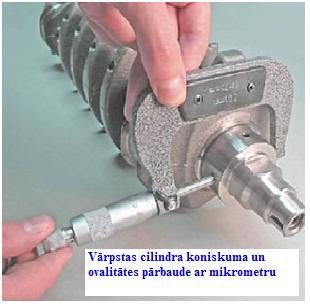 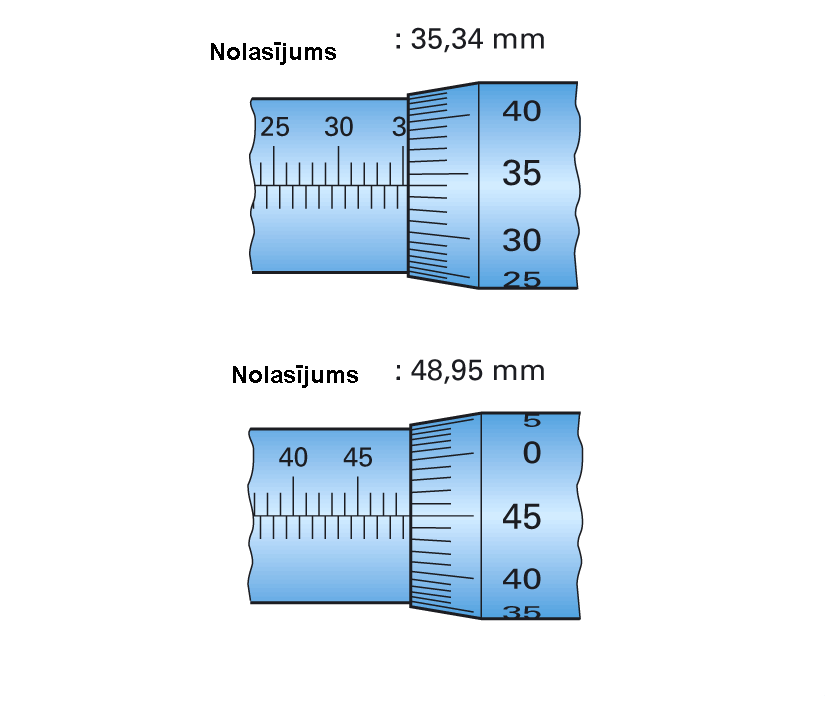 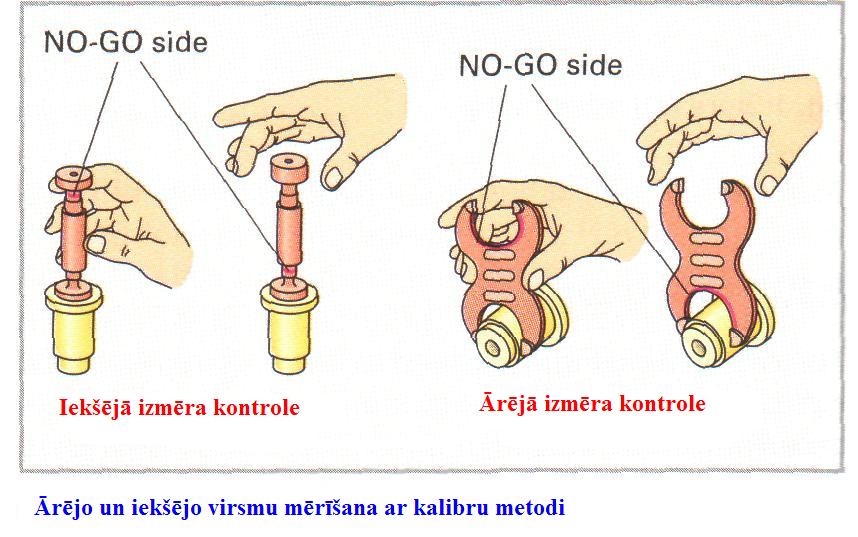 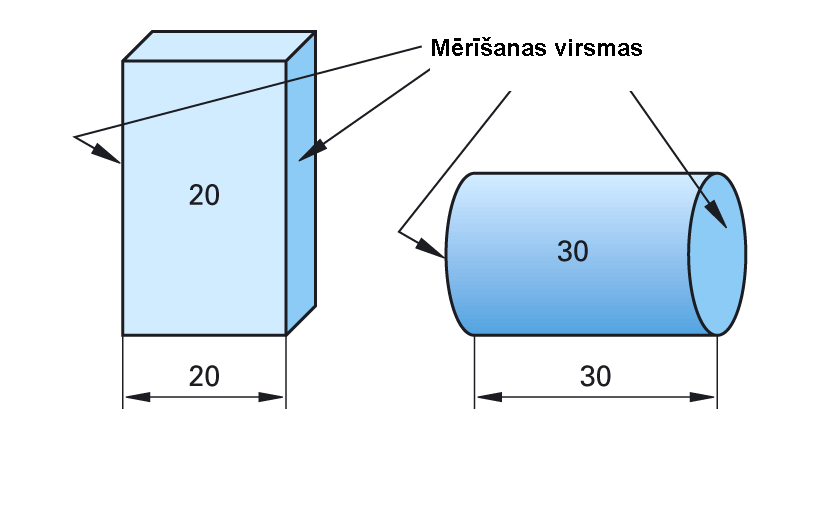 Atskaitē sniegt:1.Darba lapu ar dažādu izmēru, salāgojumu un detaļu virsmu pārbaudi[pielikumā];2.Rakstiskas atbildes uz paškontroles jautājumiem [atsevišķa A4lapa]3.Mērīšanas metodiku ar mehānisko mikrometru [pa soļiem];4.Norādīt ar bultu vietas kā ar indikatoru nosaka vārpstas izlieci [att.1]5.Norādīt mērinstrumenta darbīgo daļu nosaukumus [att.2]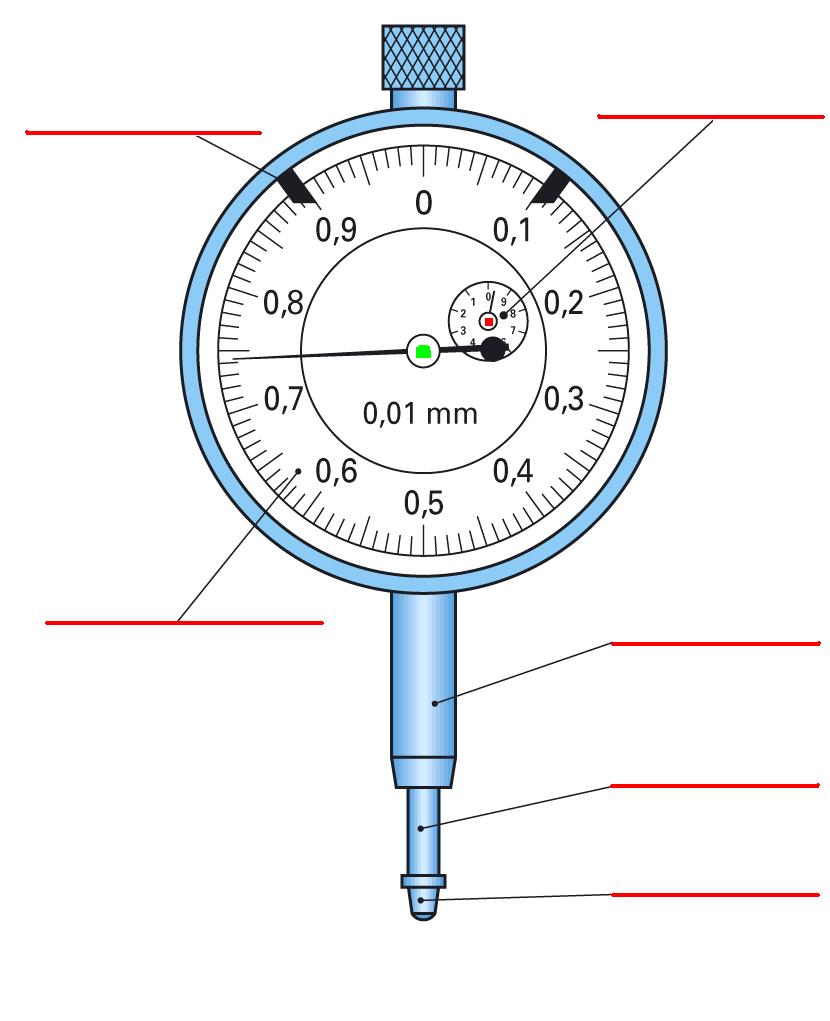 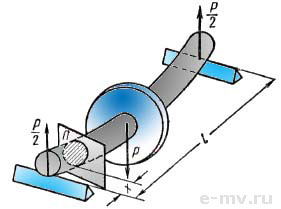 Paškontroles jautājumi:1-Uzskaiti darba secību un mērīšanas paņēmienus ar kādiem nosaka vārpstas garenisku izlieci? Kādu izmēru ar konkrēto instrumentu iegūst? Uzzīmē skici un paskaidro.2-Kādam nolūkam izmanto mikrometru? Kādu izmēru ar to iegūst? Uzraksti piemēru.3- Kādam nolūkam izmanto kalibrus? Uzraksti mērīšanas metodi. Nosauc piemēru.4- Kādam nolūkam izmanto dziļummēru? Kādu izmēru ar to iegūst? Nosauc piemēru.5- Kādam nolūkam izmanto spraugmēru? Uzraksti mērīšanas metodi. Nosauc piemēru.6- Kādam nolūkam izmanto bīdmēru? Kādu izmēru ar to iegūst? Nosauc piemēru.7- Kādēļ jānosaka detaļu virsmu ģeometriskie izmēri un formas? Nosauc piemēru.8-Kā un ar kādu instrumentu nosaka vārpstu radiālo un aksiālo brīvkustību salāgojumā?9-Ko sauc par absolūto detaļas izmēru un ko par relatīvo? Nosauc viena un otras izmēra iegūšanas kādu no instrumentiem.10-Uzraksti gludas ārējas cilindriskas virsmas mērīšanas metodi ar mikrometru pa soļiem. Paskaidro kā iegūst formas ovāluma vai koniskuma komponentes.11-Paskaidro metodi kā nolasa mērījumu uz mehāniskā mikrometra limba. Uzzīmē shēmu.12-Paskaidro kā nolasa mērījumu uz mehāniskā bīdmēra noniusa. Uzzīmē shēmu.*** LiteratūraV.BERENFELDS  Tehniskais minimums metālapstrādē Avots 1989 262.lpp.Mācību materiāls e-portālā http://10.42.12.82/ Interneta lapas: http://www.carrepairs.ru ; http://autocarta.ru/ ; http://www.carservicing.ru; http://www.ladyauto.ruDarba vērtējumsParakstsDatumsKurssAudzēknis_____________